ANEXO 10Comunicado dispensa por processo administrativo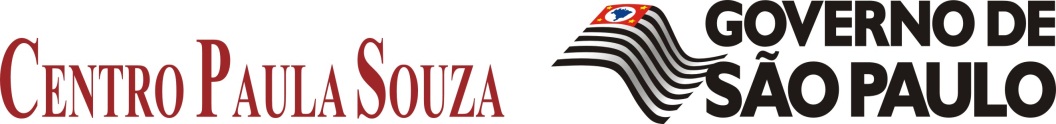 Ilmo(a) Sr. (a)Nome do (a) Empregado (a) 		Servimo-nos do presente para comunicar-lhe que em face do Ato (Portaria/Despacho) da Superintendência publicado (a) no DOE de ____/____/________, fica Vossa Senhoria dispensado (a), a partir de ____/____/________, do emprego público de..............................(nome do emprego público permanente ou em confiança). 		Atenciosamente. ____________, ___de__________de 20__.          _________________________________________(carimbo e assinatura do Diretor da Unidade)CIENTE.______________, em _____/_____/_______._____________________________________Assinatura do(a) empregado (a)